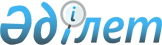 Есіл аудандық мәслихатының 2011 жылғы 9 желтоқсандағы № 45/2 "2012-2014 жылдарға арналған аудан бюджеті туралы" шешіміне өзгерістер енгізу туралы
					
			Күшін жойған
			
			
		
					Ақмола облысы Есіл аудандық мәслихатының 2012 жылғы 6 желтоқсандағы № 13/2 шешімі. Ақмола облысының Әділет департаментінде 2012 жылғы 10 желтоқсанда № 3523 тіркелді. Шешімнің қабылдау мерзімінің өтуіне байланысты қолдану тоқтатылды (Ақмола облысы Есіл аудандық мәслихатының 2013 жылғы 5 наурыздағы № 53 хаты)      Ескерту. Шешімнің қабылдау мерзімінің өтуіне байланысты қолдану тоқтатылды (Ақмола облысы Есіл аудандық мәслихатының 05.03.2013 № 53 хаты).      РҚАО ескертпесі:

      Мәтінде авторлық орфография және пунктуация сақталған.

      2008 жылғы 4 желтоқсандағы Қазақстан Республикасының Бюджет кодексінің 106 бабының 2 тармағының 4) тармақшасына, «Қазақстан Республикасындағы жергілікті мемлекеттік басқару және өзін-өзі басқару туралы» 2001 жылғы 23 қаңтардағы Қазақстан Республикасының Заңының 6 бабына сәйкес, Есіл аудандық мәслихаты ШЕШІМ ЕТТІ:



      1. Есіл аудандық мәслихатының 2011 жылғы 9 желтоқсандағы № 45/2 «2012-2014 жылдарға арналған аудан бюджеті туралы» (Нормативтік құқықтық актілерді мемлекеттік тіркеудің тізілімінде № 1-11-145 тіркелген, 2012 жылғы 20 қаңтарда аудандық «Жаңа Есіл» газетінде жарияланған) шешіміне келесі өзгерістер енгізілсін:



      1 тармақ жаңа редакцияда баяндалсын:



      «1. 2012-2014 жылдарға арналған аудан бюджеті 1, 2 және 3 қосымшаларға сәйкес, оның ішінде 2012 жылға арналғаны келесі көлемдерде бекітілсін:



      1) кірістер 2649378,6 мың теңге, оның ішінде:

      салық түсімдері 549870 мың теңге,

      салықтық емес түсімдер 16013 мың теңге,

      негізгі капиталды сатудан түсетін түсімдер 7849 мың теңге,

      ресми трансферттер түсімдерінен 1975956,6 мың теңге,

      мемлекеттiң қаржылық активтерiн сатудан түсетiн түсiмдер 99690 мың теңге;



      2) шығыстар 2758257 мың теңге;



      3) таза бюджеттік кредиттер 7185 мың теңге, оның ішінде: бюджеттiк кредиттер 7766 мың теңге, бюджеттік кредиттерді өтеу 581 мың теңге;



      4) қаржылық активтермен болатын операциялар бойынша сальдо 38475,7 мың теңге, оның iшiнде қаржылық активтер сатып алу 38475,7 мың теңге;



      5) бюджет тапшылығы (профицит) (-154539,1) мың теңге;



      6) бюджет тапшылығын қаржыландыру (профицитті пайдалану) 154539,1 мың теңге.».



      Көрсетілген шешімнің 1, 4, 5, 7 қосымшалары осы шешімнің 1, 2, 3, 4 қосымшаларына сәйкес жаңа редакцияда баяндалсын.



      2. Осы шешім Ақмола облысының Әділет департаментінде мемлекеттік тіркелген күнінен бастап күшіне енеді және 2012 жылдың 1 қаңтарынан бастап қолданысқа енгізіледі.      Аудандық мәслихат

      сессиясының төрағасы                       В.Казимиров      Аудандық

      мәслихат хатшысы                           С.Құдабаев      КЕЛІСІЛДІ      Есіл ауданының әкімі                       Қ.Рахметов

Есіл аудандық мәслихатының

2012 жылғы 6 желтоқсандағы

№ 13/2 шешіміне 1 қосымшаЕсіл аудандық мәслихатының

2011 жылғы 9 желтоқсандағы

№ 45/2 шешіміне 1 қосымша

Есіл аудандық мәслихатының

2012 жылғы 6 желтоқсандағы

№ 13/2 шешіміне 2 қосымшаЕсіл аудандық мәслихатының

2011 жылғы 9 желтоқсандағы

№ 45/2 шешіміне 4 қосымша 

2012 жылға арналған республикалық бюджеттен берілетін

нысаналы трансферттер мен кредиттер

Есіл аудандық мәслихатының

2012 жылғы 6 желтоқсандағы

№ 13/2 шешіміне 3 қосымшаЕсіл аудандық мәслихатының

2011 жылғы 9 желтоқсандағы

№ 45/2 шешіміне 5 қосымша 

2012 жылға арналған облыстық бюджеттен

берілетін нысаналы трансферттер

Есіл аудандық мәслихатының

2012 жылғы 6 желтоқсандағы

№ 13/2 шешіміне 4 қосымшаЕсіл аудандық мәслихатының

2011 жылғы 9 желтоқсандағы

№ 45/2 шешіміне 7 қосымша 

Қаладағы аудан, аудандық маңызы бар қала,

кент, ауыл (село), ауылдық (селолық) округ

әкімінің аппараты
					© 2012. Қазақстан Республикасы Әділет министрлігінің «Қазақстан Республикасының Заңнама және құқықтық ақпарат институты» ШЖҚ РМК
				СанаттарСанаттарСанаттарСанаттар2012 жылға бекітіл

ген

бюджетӨзгеріс

тер

(+, -)Нақтылан

ған

бюджетСыныптарСыныптарСыныптар2012 жылға бекітіл

ген

бюджетӨзгеріс

тер

(+, -)Нақтылан

ған

бюджетСыныпшаСыныпша2012 жылға бекітіл

ген

бюджетӨзгеріс

тер

(+, -)Нақтылан

ған

бюджетАтауы2012 жылға бекітіл

ген

бюджетӨзгеріс

тер

(+, -)Нақтылан

ған

бюджет1234567I. ТҮСІМДЕР2629969,419409,22649378,61Салықтық түсімдер5498705498701Табыс салығы28197281972Жеке табыс салығы28197281973Әлеуметтік салық2946422946421Әлеуметтік салық2946422946424Меншікке салынатын салықтар1960401960401Мүлікке салынатын салықтар1353971353973Жер салығы16740167404Көлік құралдарына салынатын салық34075340755Бірыңғай жер салығы982898285Тауарларға, жұмыстарға және қызметтерге салынатын ішкі салықтар27172271722Акциздер652265223Табиғи және басқа да ресурстарды пайдаланғаны үшін түсетін түсімдер14026140264Кәсіпкерлік және кәсіби қызметті жүргізгені үшін алынатын алымдар640264025Тіркелген салық2222228Заңдық мәнді іс-әрекеттерді жасағаны және (немесе) оған уәкілеттігі бар мемлекеттік органдар немесе лауазымды адамдар құжаттар бергені үшін алынатын міндетті төлемдер381938191Мемлекеттік баж381938192Салықтық емес түсімдер16013160131Мемлекеттік меншіктен түсетін кірістер192619261Мемлекеттік кәсіпорындардың таза кірісі бөлігінің түсімдері2442445Мемлекет меншігіндегі мүлікті жалға беруден түсетін кірістер168116817Мемлекеттiк бюджеттен берiлген кредиттер бойынша сыйақылар113Мемлекеттік бюджеттен қаржыландырылатын мемлекеттік мекемелер ұйымдастыратын мемлекеттік сатып алуды өткізуден түсетін ақша түсімдері12551125511Мемлекеттік бюджеттен қаржыландырылатын мемлекеттік мекемелер ұйымдастыратын мемлекеттік сатып алуды өткізуден түсетін ақша түсімдері12551125514Мемлекеттік бюджеттен қаржыландырылатын, сондай-ақ Қазақстан Республикасы Ұлттық Банкінің бюджетінен (шығыстар сметасынан) ұсталатын және қаржыландырылатын мемлекеттік мекемелер салатын айыппұлдар, өсімпұлдар, санкциялар, өндіріп алулар1961961Мұнай секторы ұйымдарынан түсетін түсімдерді қоспағанда, мемлекеттік бюджеттен қаржыландырылатын, сондай-ақ Қазақстан Республикасы Ұлттық Банкінің бюджетінен (шығыстар сметасынан) ұсталатын және қаржыландырылатын мемлекеттік мекемелер салатын айыппұлдар, өсімпұлдар, санкциялар, өндіріп алулар1961966Басқа да салықтық емес түсiмдер134013401Басқа да салықтық емес түсiмдер134013403Негізгі капиталды сатудан түсетін түсімдер784978493Жердi және материалдық емес активтердi сату784978491Жерді сату784978494Трансферттердің түсімдері1956547,419409,21975956,62Мемлекеттiк басқарудың жоғары тұрған органдарынан түсетiн трансферттер1956547,419409,21975956,62Облыстық бюджеттен түсетін трансферттер1956547,419409,21975956,66Мемлекеттiң қаржы активтерiн сатудан түсетiн түсiмдер99690996901Мемлекеттiң қаржы активтерiн сатудан түсетiн түсiмдер99690996901Қаржы активтерiн ел iшiнде сатудан түсетiн түсiмдер9969099690Функционалдық топФункционалдық топФункционалдық топФункционалдық топСомаөзгеріс

терөзгеріс

терНақты

ланған

бюджетБюджеттік бағдарламалардың әкiмшiсiБюджеттік бағдарламалардың әкiмшiсiБюджеттік бағдарламалардың әкiмшiсiСомаөзгеріс

терөзгеріс

терНақты

ланған

бюджетБағдарламаБағдарламаСомаөзгеріс

терөзгеріс

терНақты

ланған

бюджетАтауыСома(+)(-)Нақты

ланған

бюджетII. Шығындар2747221,52967521239,5275825701Жалпы сипаттағы мемлекеттiк қызметтер232130,7232130,7112Аудан (облыстық маңызы бар қала) мәслихатының аппараты1295312953001Аудан (облыстық маңызы бар қала) мәслихатының қызметін қамтамасыз ету жөніндегі қызметтер1295312953122Аудан (облыстық маңызы бар қала) әкімінің аппараты5532355323,4001Аудан (облыстық маңызы бар қала) әкімінің қызметін қамтамасыз ету жөніндегі қызметтер5276352763,4003Мемлекеттік органның күрделі шығыстары25602560123Қаладағы аудан, аудандық маңызы бар қала, кент, ауыл (село), ауылдық (селолық) округ әкімінің аппараты137239,9137239,9001Қаладағы аудан, аудандық маңызы бар қаланың, кент, ауыл (село), ауылдық (селолық) округ әкімінің қызметін қамтамасыз ету жөніндегі қызметтер137104,9137104,9022Мемлекеттік органдардың күрделі шығыстары135135459Ауданның (облыстық маңызы бар қаланың) экономика және қаржы бөлімі26614,426614,4001Ауданның (облыстық маңызы бар қаланың) экономикалық саясатын қалыптастыру мен дамыту, мемлекеттік жоспарлау, бюджеттік атқару және коммуналдық меншігін басқару саласындағы мемлекеттік саясатты іске асыру жөніндегі қызметтер20842,720842,7002Ақпараттық жүйелер құру5050003Салық салу мақсатында мүлікті бағалауды жүргізу239,7239,7004Біржолғы талондарды беру жөніндегі жұмысты ұйымдастыру және біржолғы талондарды сатудан түскен сомаларды толық алынуын қамтамасыз ету20472047011Коммуналдық меншікке түскен мүлікті есепке алу, сақтау,бағалау және сату759759015Мемлекеттік органның күрделі шығыстары2676267602Қорғаныс22832283122Аудан (облыстық маңызы бар қала) әкімінің аппараты22832283005Жалпыға бірдей әскери міндетті атқару шеңберіндегі іс-шаралар13701370006Аудан (облыстық маңызы бар қала) ауқымындағы төтенше жағдайлардың алдын алу және жою91391303Қоғамдық тәртіп, қауіпсіздік, құқықтық, сот, қылмыстық-атқару қызметі50005000458Ауданның (облыстық маңызы бар қаланың) тұрғын үй-коммуналдық шаруашылығы, жолаушылар көлігі және автомобиль жолдары бөлімі50005000021Елдi мекендерде жол қозғалысы қауiпсiздiгін қамтамасыз ету5000500004Бiлiм беру1638300116707508,81645061,2123Қаладағы аудан, аудандық маңызы бар қала, кент, ауыл (село), ауылдық (селолық) округ әкімінің аппараты7829780897004Мектепке дейінгі тәрбиелеу және оқыту ұйымдарын қолдау4512745127041Мектепке дейінгі білім беру ұйымдарында мемлекеттік білім беру тапсырысын іске асыруға33170260035770464Ауданның (облыстық маңызы бар қаланың) білім бөлімі1421681,5116704358,21428993,3001Жергілікті деңгейде білім беру саласындағы мемлекеттік саясатты іске асыру жөніндегі қызметтер93319331002Ақпараттық жүйелер құру5050003Жалпы білім беру1143726,731143723,7005Ауданның (облыстық маңызы бар қаланың) мемлекеттік білім беру мекемелер үшін оқулықтар мен оқу-әдiстемелiк кешендерді сатып алу және жеткізу1050310503006Балаларға қосымша білім беру4317543175009Мектепке дейінгі тәрбиелеу мен оқытуды қамтамасыз ету145671,8145671,8015Республикалық бюджеттен берілетін трансферттер есебінен жетім баланы (жетім балаларды) және ата-аналарының қамқорынсыз қалған баланы (балаларды) күтіп-ұстауға асыраушыларына ай сайынғы ақшалай қаражат төлемдері168601717,215142,8020Республикалық бюджеттен берілетін трансферттер есебінен үйде оқытылатын мүгедек балаларды жабдықпен, бағдарламалық қамтыммен қамтамасыз ету32003200040Мектепке дейінгі білім беру ұйымдарында мемлекеттік білім беру тапсырысын іске асыруға272101167038880063Республикалық бюджеттен берілетін нысаналы трансферттер есебінен «Назарбаев зияткерлік мектептері» дербес білім беру ұйымдарының оқу бағдарламалары бойынша біліктілікті арттырудан өткен мұғалімдерге еңбекақыны арттыру237823780064Бастауыш, негізгі орта, жалпыға бірдей орта білім беру ұйымдарының (дарынды балаларға арналған мамандандырылған (жалпы үлгідегі, арнайы (түзету); жетім балаларға және ата-анасының қамқорлығынсыз қалған балаларға арналған ұйымдар): мектептердің, мектеп-интернаттарының мұғалімдеріне біліктілік санаты үшін қосымша ақы мөлшерін республикалық бюджеттен берілетін трансферттер есебінен ұлғайту1957626019316467Ауданның (облыстық маңызы бар қаланың) құрылыс бөлімі138321,53150,6135170,9037Білім беру объектілерін салу және реконструкциялау138321,53150,6135170,906Әлеуметтiк көмек және әлеуметтiк қамсыздандыру107105,94157,1102948,8451Ауданның (облыстық маңызы бар қаланың) жұмыспен қамту және әлеуметтік бағдарламалар бөлімі107105,94157,1102948,8001Жергілікті деңгейде жұмыспен қамтуды қамтамасыз ету және халық үшін әлеуметтік бағдарламаларды іске асыру саласындағы мемлекеттік саясатты іске асыру жөніндегі қызметтер15423,615423,6002Еңбекпен қамту бағдарламасы28480,628480,6004Ауылдық жерлерде тұратын денсаулық сақтау, білім беру, әлеуметтік қамтамасыз ету, мәдениет, спорт және ветеринар мамандарына отын сатып алуға Қазақстан Республикасының заңнамасына сәйкес әлеуметтік көмек көрсету53485348005Мемлекеттік атаулы әлеуметтік көмек 25742574006Тұрғын үй көмегі92709270007Жергілікті өкілетті органдардың шешімі бойынша мұқтаж азаматтардың жекелеген топтарына әлеуметтік көмек9714,79714,7010Үйден тәрбиеленіп оқытылатын мүгедек балаларды материалдық қамтамасыз ету594594011Жәрдемақыларды және басқа да әлеуметтік төлемдерді есептеу, төлеу мен жеткізу бойынша қызметтерге ақы төлеу310310014Мұқтаж азаматтарға үйде әлеуметтiк көмек көрсету185971859701618 жасқа дейінгі балаларға мемлекеттік жәрдемақылар33653365017Мүгедектерді оңалту жеке бағдарламасына сәйкес, мұқтаж мүгедектерді міндетті гигиеналық құралдармен және ымдау тілі мамандарының қызмет көрсетуін, жеке көмекшілермен қамтамасыз ету24442444023Жұмыспен қамту орталықтарының қызметін қамтамасыз ету109854157,16827,907Тұрғын үй-коммуналдық шаруашылығы442613,6180059000451618,6464Ауданның (облыстық маңызы бар қаланың) білім бөлімі1980019800026Жұмыспен қамту-2020 бағдарламасы бойынша ауылдық елді мекендерді дамыту шеңберінде объектілерді жөндеу1980019800467Ауданның (облыстық маңызы бар қаланың) құрылыс бөлімі223249,8180059000232254,8003Мемлекеттік коммуналдық тұрғын үй қорының тұрғын үйін жобалау, салу және (немесе) сатып алу175529,118005193534,1004Инженерлік коммуникациялық инфрақұрылымды жобалау, дамыту, жайластыру және (немесе) сатып алу36350,936350,9006Сумен жабдықтау және су бұру жүйесін дамыту2369,82369,8074Жұмыспен қамту 2020 бағдарламасының екінші бағыты шеңберінде жетіспейтін инженерлік-

коммуникациялық инфрақұрылымды дамытуға және жайластыруға900090000123Қаладағы аудан, аудандық маңызы бар қала, кент, ауыл (село), ауылдық (селолық) округ әкімінің аппараты36041,636041,6008Елді мекендердің көшелерін жарықтандыру1067410674009Елдi мекендердiң санитариясын қамтамасыз ету12974,312974,3010Жерлеу орындарын күтіп-ұстау және туысы жоқ адамдарды жерлеу763763011Елдi мекендердi абаттандыру және көгалдандыру6456,36456,3014Елді мекендерді сумен жабдықтауды ұйымдастыру51745174458Ауданның (облыстық маңызы бар қаланың) тұрғын үй-коммуналдық шаруашылығы, жолаушылар көлігі және автомобиль жолдары бөлімі162939,2162939,2003Мемлекеттік тұрғын үй қорының сақталуын ұйымдастыру31853185005Авариялық және ескі тұрғын үйлерді бұзу19935,919935,9011Шағын қалаларды жылумен жабдықтауды үздіксіз қамтамасыз ету76632,476632,4012Сумен жабдықтау және су бұру жүйесінің жұмыс істеуі55866,255866,2026Ауданның (облыстық маңызы бар қаланың) коммуналдық меншігіндегі жылу жүйелерін қолдануды ұйымдастыру6319,16319,1031Кондоминиум объектілеріне техникалық паспорттар дайындау1000,61000,6479Ауданның (облыстық маңызы бар қаланың) тұрғын үй инспекциясы бөлімі583583001Жергілікті деңгейде тұрғын үй қоры саласындағы мемлекеттік саясатты іске асыру жөніндегі қызметтер58358308Мәдениет, спорт, туризм және ақпараттық кеңістiк100395,6100395,6455Ауданның (облыстық маңызы бар қаланың) мәдениет және тілдерді дамыту бөлімі7970379703001Жергілікті деңгейде тілдерді және мәдениетті дамыту саласындағы мемлекеттік саясатты іске асыру жөніндегі қызметтер70467046003Мәдени-демалыс жұмысын қолдау3929039290006Аудандық (қалалық) кiтапханалардың жұмыс iстеуi 22035,722035,7007Мемлекеттік тілді және Қазақстан халықтарының басқа да тілдерін дамыту54815481032Ведомстволық бағыныстағы мемлекеттік мекемелерінің және ұйымдарының күрделі шығыстары5850,35850,3456Ауданның (облыстық маңызы бар қаланың) ішкі саясат бөлімі94649464001Жергілікті деңгейде ақпарат, мемлекеттілікті нығайту және азаматтардың әлеуметтік сенімділігін қалыптастыру саласында мемлекеттік саясатты іске асыру жөніндегі қызметтер60386038002Газеттер мен журналдар арқылы мемлекеттік ақпараттық саясат жүргізу жөніндегі қызметтер25622562003Жастар саясаты саласындағы өңірлік бағдарламаларды іске асыру864864465Ауданның (облыстық маңызы бар қаланың) дене шынықтыру және спорт бөлімі11228,611228,6001Жергілікті деңгейде дене шынықтыру және спорт саласындағы мемлекеттік саясатты іске асыру жөніндегі қызметтер5475,65475,6006Аудандық (облыстық маңызы бар қалалық) деңгейде спорттық жарыстар өткiзу18401840007Әртүрлi спорт түрлерi бойынша ауданның (облыстық маңызы бар қаланың) құрама командаларының мүшелерiн дайындау және олардың облыстық спорт жарыстарына қатысуы3913391310Ауыл, су, орман, балық шаруашылығы, ерекше қорғалатын табиғи аумақтар, қоршаған ортаны және жануарлар дүниесін қорғау, жер қатынастары33646,28433562,2459Ауданның (облыстық маңызы бар қаланың) экономика және қаржы бөлімі1912841828099Мамандарды әлеуметтік қолдау жөніндегі шараларды іске асыру1912841828473Ауданның (облыстық маңызы бар қаланың) ветеринария бөлімі1255112551001Жергілікті деңгейде ветеринария саласындағы мемлекеттік саясатты іске асыру жөніндегі қызметтер48934893007Қаңғыбас иттер мен мысықтарды аулауды және жоюды ұйымдастыру20002000011Эпизоотияға қарсы іс-шаралар жүргізу56585658477Ауданның (облыстық маңызы бар қаланың) ауыл шаруашылығы мен жер қатынастары бөлімі19183,219183,2001Жергілікті деңгейде ауыл шаруашылығы және жер қатынастары саласындағы мемлекеттік саясатты іске асыру жөніндегі қызметтер18268,418268,4002Ақпараттық жүйелер құру8787009Елдi мекендердi жерге және шаруашылық жағынан орналастыру600600010Жердi аймақтарға бөлу жөнiндегi жұмыстарды ұйымдастыру227,8227,811Өнеркәсіп,сәулет,қала құрылысы және құрылыс қызметі 27849,3489,627359,7467Ауданның (облыстық маңызы бар қаланың) құрылыс бөлімі9131,39131,3001Жергілікті деңгейде құрылыс саласындағы мемлекеттік саясатты іске асыру жөніндегі қызметтер9036,19036,1014Ақпараттық жүйелер құру95,295,2468Ауданның (облыстық маңызы бар қаланың) сәулет және қала құрылысы бөлімі18718489,618228,4001Жергілікті деңгейде сәулет және қала құрылысы саласындағы мемлекеттік саясатты іске асыру жөніндегі қызметтер48184818,0003Ауданның қала құрылысы даму аумағын және елді мекендердің бас жоспарлары схемаларын әзірлеу13900489,613410,412Көлiк және коммуникация8264382643123Қаладағы аудан, аудандық маңызы бар қала, кент, ауыл (село), ауылдық (селолық) округ әкімінің аппараты5512555125013Аудандық маңызы бар қалаларда, кенттерде, ауылдарда (селоларда), ауылдық (селолық) округтерде автомобиль жолдарының жұмыс істеуін қамтамасыз ету5512555125458Ауданның (облыстық маңызы бар қаланың) тұрғын үй-коммуналдық шаруашылығы, жолаушылар көлігі және автомобиль жолдары бөлімі2751827518023Автомобиль жолдарының жұмыс істеуін қамтамасыз ету2709027090037Әлеуметтік маңызы бар қалалық (ауылдық), қала маңындағы және ауданішілік қатынастар бойынша жолаушылар тасымалдарын субсидиялау42842813Басқалар15916,815916,8459Ауданның (облыстық маңызы бар қаланың) экономика және қаржы бөлімі13001300012Ауданның (облыстық маңызы бар қаланың) жергілікті атқарушы органының резерві13001300458Ауданның (облыстық маңызы бар қаланың) тұрғын үй-коммуналдық шаруашылығы, жолаушылар көлігі және автомобиль жолдары бөлімі9275,89275,8001Жергілікті деңгейде тұрғын үй-коммуналдық шаруашылығы, жолаушылар көлігі және автомобиль жолдары саласындағы мемлекеттік саясатты іске асыру жөніндегі қызметтер7208,87208,8040Республикалық бюджеттен нысаналы трансферттер есебінен «Өңірлерді дамыту» Бағдарламасы шеңберінде өңірлерді экономикалық дамытуға жәрдемдесу бойынша шараларды іске асыру20672067469Ауданның (облыстық маңызы бар қаланың) кәсіпкерлік бөлімі53415341001Жергілікті деңгейде кәсіпкерлік пен өнеркәсіпті дамыту саласындағы мемлекеттік саясатты іске асыру жөніндегі қызметтер53025302003Кәсіпкерлік қызметті қолдау393914Борышқа қызмет көрсету11459Ауданның (облыстық маңызы бар қаланың) экономика және қаржы бөлімі11021Жергілікті атқарушы органдардың облыстық бюджеттен қарыздар бойынша сыйақылар мен өзге де төлемдерді төлеу бойынша борышына қызмет көрсету 1115Трансферттер59336,459336,4459Ауданның (облыстық маңызы бар қаланың) экономика және қаржы бөлімі59336,459336,4006Пайдаланылмаған (толық пайдаланылмаған) нысаналы трансферттерді қайтару59336,459336,4III. Таза бюджеттiк кредит беру71857185Бюджеттiк кредиттер77667766459Ауданның (облыстық маңызы бар қаланың) экономика және қаржы бөлімі77667766018Мамандарды әлеуметтік қолдау шараларын іске асыруға берілетін бюджеттік кредиттер7766776605Бюджеттiк кредиттерді өтеу581581001Бюджеттiк кредиттерді өтеу5815811Мемлекеттік бюджеттен берілген бюджеттік кредиттерді өтеу581581IV. Қаржы активтерiмен жасалатын операциялар бойынша сальдо301028373,738475,7Қаржы активтерін сатып алу301028373,738475,713Басқалар301028373,738475,7459Ауданның (облыстық маңызы бар қаланың) экономика және қаржы бөлімі60006000014Заңды тұлғалардың жарғылық капиталын қалыптастыру немесе ұлғайту60006000458Ауданның (облыстық маңызы бар қаланың) тұрғын үй-коммуналдық шаруашылығы, жолаушылар көлігі және автомобиль жолдары бөлімі241028373,732475,7065Заңды тұлғалардың жарғылық капиталын қалыптастыру немесе ұлғайту241028373,732475,7V. Бюджет тапшылығы (профицит)-154539,1-154539,1VI. Бюджет тапшылығын қаржыландыру (профицитті пайдалану)154539,1154539,107Қарыздар түсімі72817281Мемлекеттік ішкі қарыздар72817281002Қарыз алу келісім-шарттары72817281003Ауданның (облыстық маңызы бар қаланың) жергілікті атқарушы органы алатын қарыздар7281728116Қарыздарды өтеу581581459Ауданның (облыстық маңызы бар қаланың) экономика және қаржы бөлімі581581005Жергілікті атқарушы органның жоғары тұрған бюджет алдындағы борышын өтеу5815818Бюджет қаражаты қалдықтарының қозғалысы147839,1147839,1Бюджет қаражатының қалдықтары147839,1147839,11Бюджет қаражатының бос қалдықтары147839,1147839,101Бюджет қаражатының бос қалдықтары147839,1147839,1АтауыСома12Барлығы345 640,7Ағымдағы нысаналы трансферттер157 013,7оның iшiнде:Ауданның ветеринария бөлімі5 658Эпизоотияға қарсы іс-шараларды жүргізуге5 658Ауданның экономика және қаржы бөлімі1 828Мамандарға әлеуметтiк қолдау көрсету шараларын iске асыруға1 828Ауданның бiлiм бөлімі100 432,8Мектепке дейінгі білім беру ұйымдарында мемлекеттік білім беру тапсырысын іске асыруға38 880Қазақстан Республикасында бiлiм берудi дамытудың 2011-2020 жылдарға арналған мемлекеттiк бағдарламасын iске асыруға, оның ішінде:7 294негізгі орта және жалпы орта білім беретін мемлекеттік мекемелердегі физика, химия, биология кабинеттерін оқу жабдығымен жарақтандыруға4 094үйде оқитын мүгедек балаларды жабдықтармен, бағдарламалық қамтыммен қамтамасыз етуге3 200Жетім баланы (жетім балаларды) және ата-аналарының қамқорынсыз қалған баланы (балаларды) күтіп-ұстауға қамқоршыларға (қорғаншыларға) ай сайынғы ақшалай қаражаттарын төлеуге15 142,8Мектеп мұғалімдеріне және мектепке дейінгі білім беру ұйымдарының тәрбиешілеріне біліктілік санаты үшін қосымша ақының мөлшерін арттыруға19 316Жұмыспен қамту 2020 бағдарламасы шеңберінде ауылдық елді мекендерді дамытуға19 800Заречный селолық округі әкімінің аппараты17 910Мектепке дейінгі білім беру ұйымдарында мемлекеттік білім беру тапсырысын іске асыруға17 910Курский селосы әкімінің аппараты16 324Мектепке дейінгі білім беру ұйымдарында мемлекеттік білім беру тапсырысын іске асыруға16 324Ауданның жұмыспен қамту және әлеуметтік бағдарламалар бөлімі12 793,9Жұмыспен қамту - 2020 бағдарламасының іс-шараларын іске асыруға, оның iшiнде:12 793,9жалақыны ішінара субсидиялауға5 037жастар тәжiрибесi929халықты жұмыспен қамту орталықтарының қызметiн қамтамасыз ету6 827,9Ауданның тұрғын үй-коммуналдық шаруашылығы, жолаушылар көлігі және автомобиль жолдары бөлімі2 067"Өңірлерді дамыту" бағдарламасы шеңберінде өңірлердің экономикалық дамуына жәрдемдесу жөніндегі шараларды іске асыруға2 067Нысаналы даму трансферттерi181 346Ауданның құрылыс бөлімі181 346Аудандардың (облыстық маңызы бар қалалардың) бюджеттеріне инженерлік-коммуникациялық инфрақұрылымды жобалауға, дамытуға, жайластыруға және (немесе) сатып алуға республикалық бюджеттен берілетін нысаналы даму трансферттері24 190Аудандардың (облыстық маңызы бар қалалардың) бюджеттеріне мемлекеттік коммуналдық тұрғын үй қорының тұрғын үйлерін жобалауға, салуға және (немесе) сатып алуға республикалық бюджеттен берілетін нысаналы даму трансферттері157 156Бюджеттік несиелер7 281оның iшiнде:Ауданның экономика және қаржы бөлімі7 281Мамандарды әлеуметтік қолдау шараларын іске асыру үшін жергілікті атқарушы органдарға берілетін бюджеттік кредиттер7 281АтауыСома12Барлығы448 736,9Ағымдағы нысаналы трансферттер325 895,2оның iшiнде:Аудан әкімінің аппараты2 400Мемлекеттік органдарының күрделі шығыстарына2 400Ауданның бiлiм бөлімі146 263,6Бiлiм беру нысандарының күрделi жөндеуіне120 359,9Бiлiм беру нысандарының күрделi шығындарына10 096Мектепке дейінгі балалар ұйымдарын жабдықтауға және ұстауына15 807,7Ауданның жұмыспен қамту және әлеуметтік бағдарламалар бөлімі1 626,7Ұлы Отан соғысына қатысқандарға және мүгедектерiне коммуналдық қызметтер көрсетуге арналған шығыстарды төлеу үшiн әлеуметтiк көмек көрсетуге1 039,7Аз қамтылған отбасыларының колледждерде оқитын студенттерiнiң және селолық жерлердегi көп балалы отбасыларының оқу ақысын төлеуге587Ауданның тұрғын үй-коммуналдық шаруашылығы, жолаушылар көлігі және автомобиль жолдары бөлімі166 094,5Автомобиль жолдарын жөндеуге27 090Сумен қамтамасыз ету объектiлерiнiң күрделі жөндеуіне55 866,2Есіл ауданы Красногорский кентінің тұрғын үй қорларын және өндірістік объектілерін техникалық зерттеуіне19 935,9Жылумен қамтамасыз ету кәсiпорындарының жұмысын тұрақты қамтамасыз етуге63 202,4Ауданның сәулет және қала құрылысы бөлімі9 510,4Жылумен қамтамасыз ету схемаларын әзірлеуге9 510,4Нысаналы даму трансферттерi122841,7Ауданның құрылыс бөлімі99468Бiлiм беру объектiлерiнiң құрылысына және қайта жөндеуге97968Мемлекеттік коммуналдық тұрғын үй қорының тұрғын үйлерін жобалауға, салуға және (немесе) сатып алуға1500Ауданның тұрғын үй-коммуналдық шаруашылығы, жолаушылар көлігі және автомобиль жолдары бөлімі23373,7"Есіл қалакомшаруашылығы" шаруашылық жүргізу құқығындағы мемлекеттік коммуналдық кәсіпорнының жарғылық капиталын өсіру23373,7Функционалдық топФункционалдық топФункционалдық топФункционалдық топСомаБюджеттік бағдарламалардың әкімшісіБюджеттік бағдарламалардың әкімшісіБюджеттік бағдарламалардың әкімшісіСомаБағдарламаБағдарламаСомаАтауыСома01Жалпы сипаттағы мемлекеттiк қызметтер137239,9123Қаладағы аудан, аудандық маңызы бар қала, кент, ауыл (село), ауылдық (селолық) округ әкімінің аппараты137239,9001Қаладағы аудан, аудандық маңызы бар қаланың, кент, ауыл (село), ауылдық (селолық) округ әкімінің қызметін қамтамасыз ету жөніндегі қызметтер137104,9Есіл қаласы әкімінің аппараты14191Есіл ауданы Ақсай селосы әкімінің аппараты6750Есіл ауданы Бұзылық селолық округі әкімінің аппараты7413Есіл ауданы Біртал селолық округі әкімінің аппараты7405Есіл ауданы Двуречный селолық округі әкімінің аппараты6469Есіл ауданы Жаныспай селолық округі әкімінің аппараты6302Есіл ауданы Заречный селолық округі әкімінің аппараты8062,2Есіл ауданы Знаменка селолық округі әкімінің аппараты6697Есіл ауданы Қаракөл селолық округі әкімінің аппараты8593Есіл ауданы Курский селосы әкімінің аппараты4244Есіл ауданы Красивинский селолық округі әкімінің аппараты9740Есіл ауданы Красногорский кенті әкімінің аппараты11018Есіл ауданы Московский селосы әкімінің аппараты5798Есіл ауданы Орловка селосы әкімінің аппараты6263Есіл ауданы Раздольный селосы әкімінің аппараты5948Есіл ауданы Свободный селосы әкімінің аппараты7922,7Есіл ауданы Юбилейный селолық округі әкімінің аппараты8238Есіл ауданы Ярославка селосы әкімінің аппараты6051022Мемлекеттік органның күрделі шығыстары135Есіл қаласы әкімінің аппараты13504Бiлiм беру80897123Қаладағы аудан, аудандық маңызы бар қала, кент, ауыл (село), ауылдық (селолық) округ әкімінің аппараты45127004Мектепке дейінгі тәрбие ұйымдарын қолдау45127Есіл қаласы әкімінің аппараты45127123041Мектепке дейінгі білім беру ұйымдарында мемлекеттік білім беру тапсырысын іске асыруға35770Есіл ауданы Заречный селолық округі әкімінің аппараты17910Есіл ауданы Курский селосы әкімінің аппараты17860025Мектеп мұғалімдеріне және мектепке дейінгі ұйымдардың тәрбиешілеріне біліктілік санаты үшін қосымша ақының көлемін ұлғайту007Тұрғын үй-коммуналдық шаруашылығы36041,6123Қаладағы аудан, аудандық маңызы бар қала, кент, ауыл (село), ауылдық (селолық) округ әкімінің аппараты36041,6008Елді мекендерде көшелерді жарықтандыру10674Есіл қаласы әкімінің аппараты10674009Елді мекендердің санитариясын қамтамасыз ету12974,3Есіл қаласы әкімінің аппараты12974,3010Жерлеу орындарын күтіп-ұстау және туысы жоқ адамдарды жерлеу763Есіл қаласы әкімінің аппараты763011Елді мекендерді абаттандыру мен көгалдандыру6456,3Есіл қаласы әкімінің аппараты6456,3014Елді мекендерді сумен жабдықтауды ұйымдастыру5174Есіл қаласы әкімінің аппараты517412Көлiк және коммуникация55125123Қаладағы аудан, аудандық маңызы бар қала, кент, ауыл (село), ауылдық (селолық) округ әкімінің аппараты55125013Аудандық маңызы бар қалаларда, кенттерде, ауылдарда (селоларда), ауылдық (селолық) округтерде автомобиль жолдарының жұмыс істеуін қамтамасыз ету55125Есіл қаласы әкімінің аппараты54665Есіл ауданы Красногорский кенті әкімінің аппараты227Есіл ауданы Ярославка селосы әкімінің аппараты233